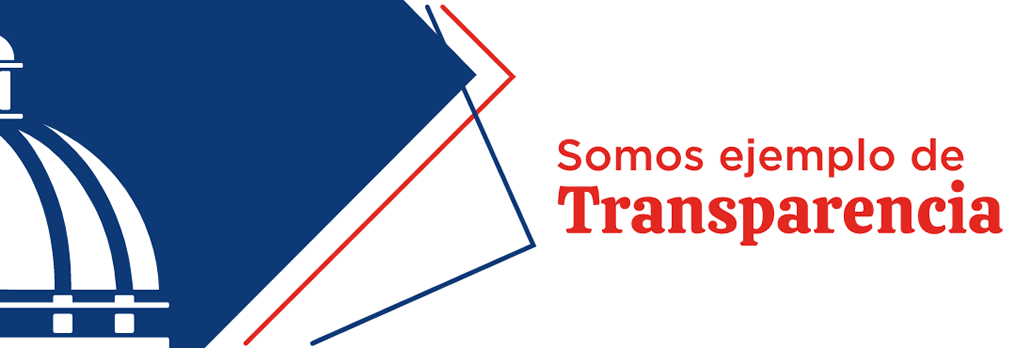 Durante el Año 2022 no se realizó ningún proceso de compras bajo esta modalidad